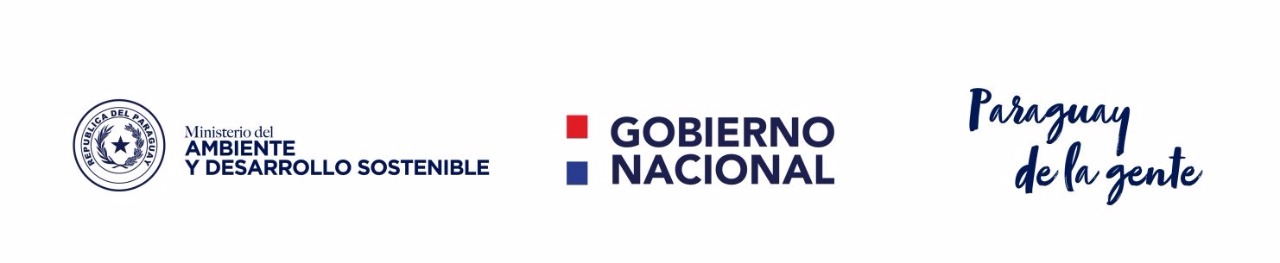 DIRECCIÓN GENERAL DE PROTECCIÓN Y CONSERVACIÓN DE LA BIODIVERSIDAD Dirección de Pesca y Acuicultura SOLICITUD DE GUIA DE EXPORTACIÓN DE ESPECIES VIVAS Y PRODUCTOS PESQUEROS 	 	Asunción,.............de............................. de 20...... SeñorDON CÉSAR ARIEL OVIEDO VERDÚN, MinistroMINISTERIO DEL AMBIENTE Y DESARROLLO SOSTENIBLEPresente: Me dirijo a usted, con el objeto de solicitar Permiso de Exportación de Especies vivas/Productos pesqueros, en cumplimiento de las disposiciones legales establecidas en la Ley N⁰3556/08 “De Pesca y Acuicultura” y su Decreto reglamentario Nº 6523/11. Se adjuntan las siguientes documentaciones: CERTIFICO: Que, toda la información detallada en la solicitud de Inscripción en el Registro Nacional de Pesca, es considerada como una Declaración Jurada, asumiendo la total responsabilidad civil y penal, en caso de que se constaten alguna falsedad en los datos, deslindo toda responsabilidad a la Autoridad de Aplicación. ………………………………………………. Avda. Madame Lynch No. 3500 esq. Reservista de la Guerra del Chaco. (Ex Remonta del Ejército) Tel. 595 21 615806 Fax. 595 21 615807.   RSONA FÍSICA                                                PERSONA JURÍDICA NOMBRES: ................................................................................................................ APELLIDOS:................................................................................................................  RAZON SOCIAL (persona jurídica): ...............................................................................................                                                                                  C.I.P Nº:...............................................   DOMICILIO: ................................................................... CIUDAD: ……………………………                      DEPARTAMENTO: ………………………  TELEFONO:........................................ FAX: .................................................. E-MAIL: ........................................  RUC Nº: ............................................... PATENTE COMERCIAL Nº: .............PATENTE MUNICIPAL Nº:   ......................... PAIS DE EXPORTACIÓN …………………………………………………………… (      ) Solicitud de Exportación, según formato. (      ) Copia de la Licencia comercial vigencia. (      ) Copia de la Cédula de Identidad Policial. (      ) Proyecto aprobado por la Autoridad de Aplicación. (      ) Copia del RUC. 